Publicado en   el 20/07/2015 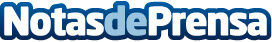 Abertis adquiere el control del 100% de las autopistas chilenas Autopista del Sol y Autopista Los Libertadores Datos de contacto:Nota de prensa publicada en: https://www.notasdeprensa.es/abertis-adquiere-el-control-del-100-de-las Categorias: Internacional Construcción y Materiales http://www.notasdeprensa.es